Средняя группаВоспитатель: Мусакаева Наталья Валерьевна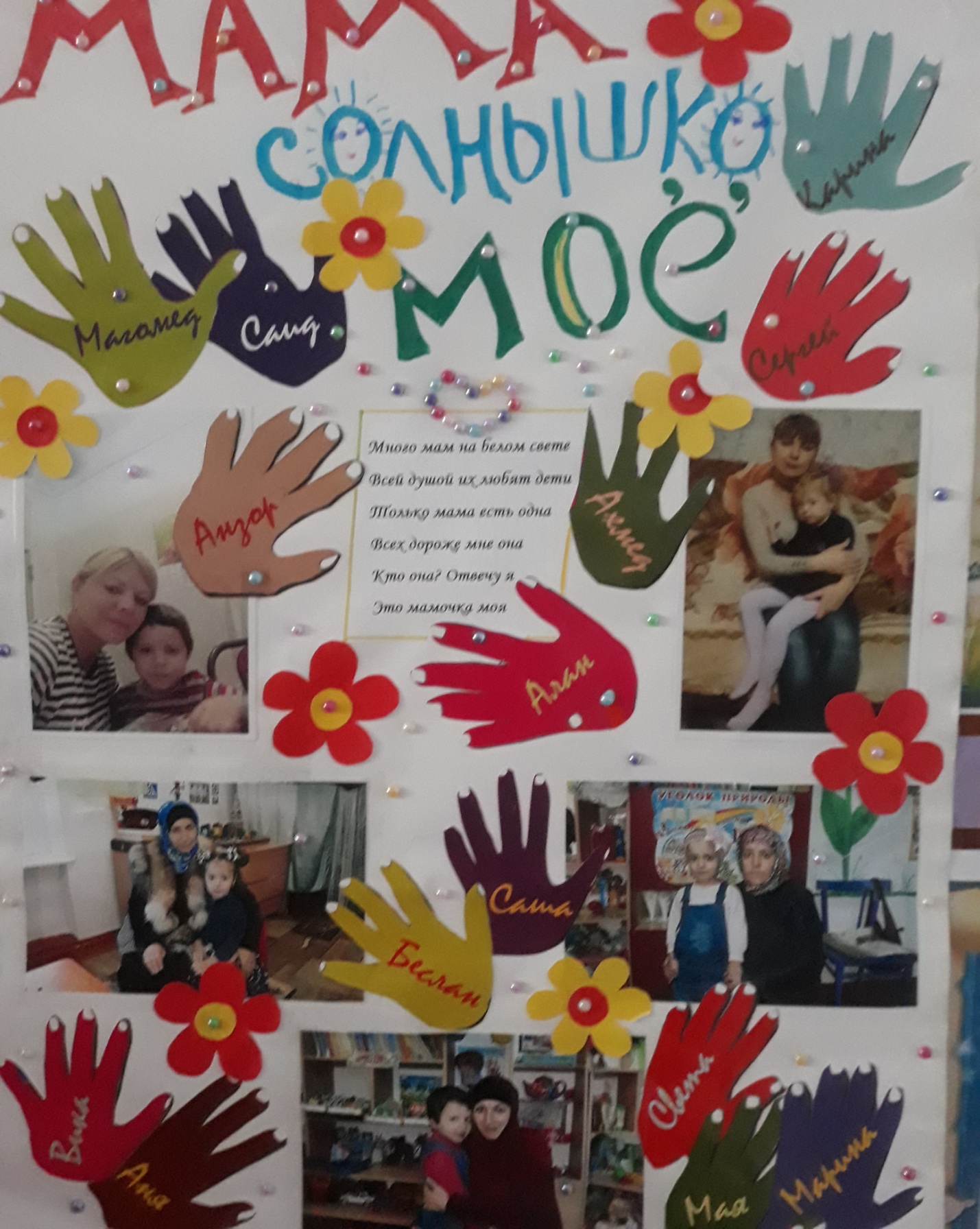 Сюжетно-ролевая игра «Повар»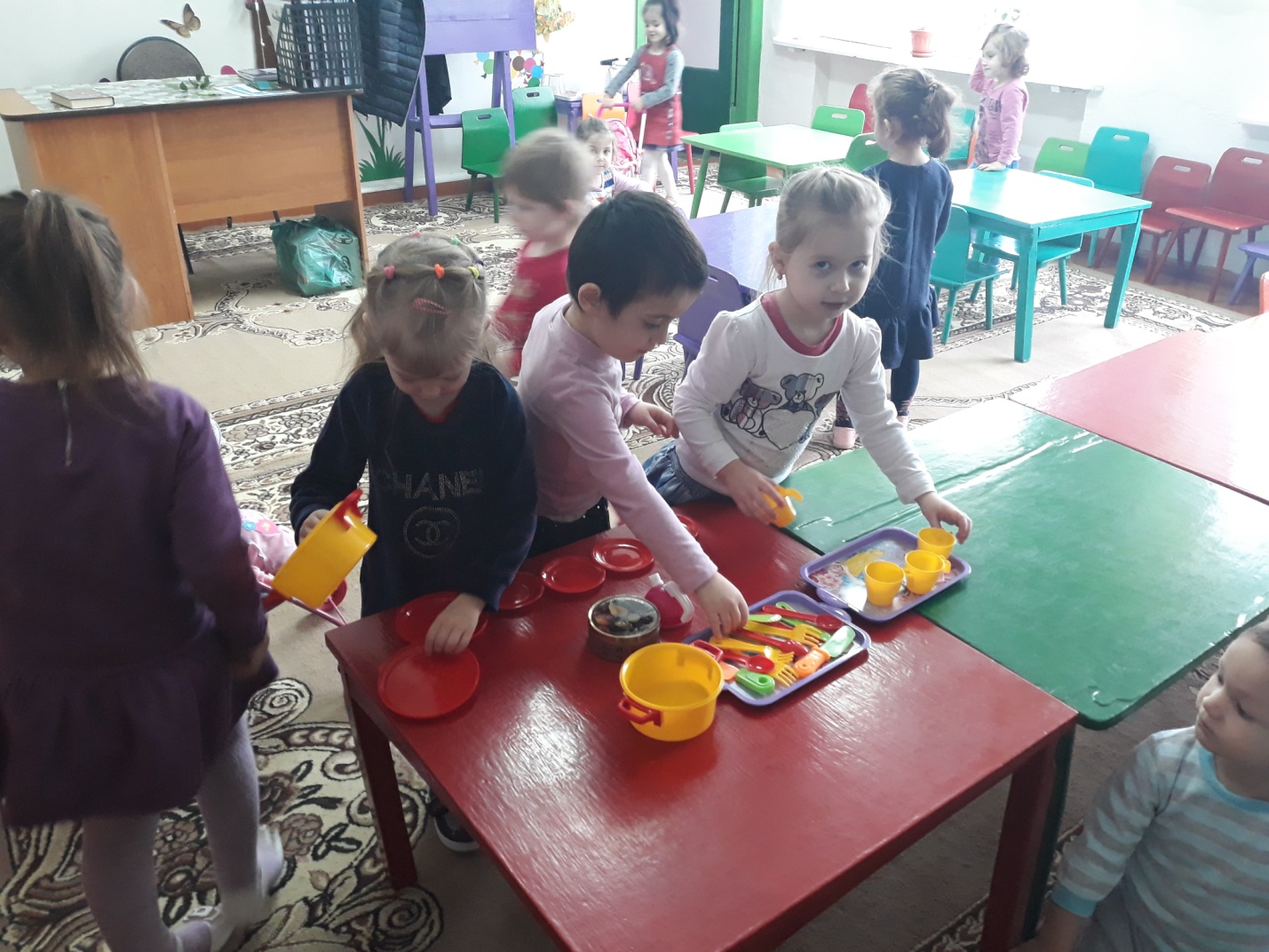 Сюжетно-ролевая игра «Дочки-матери»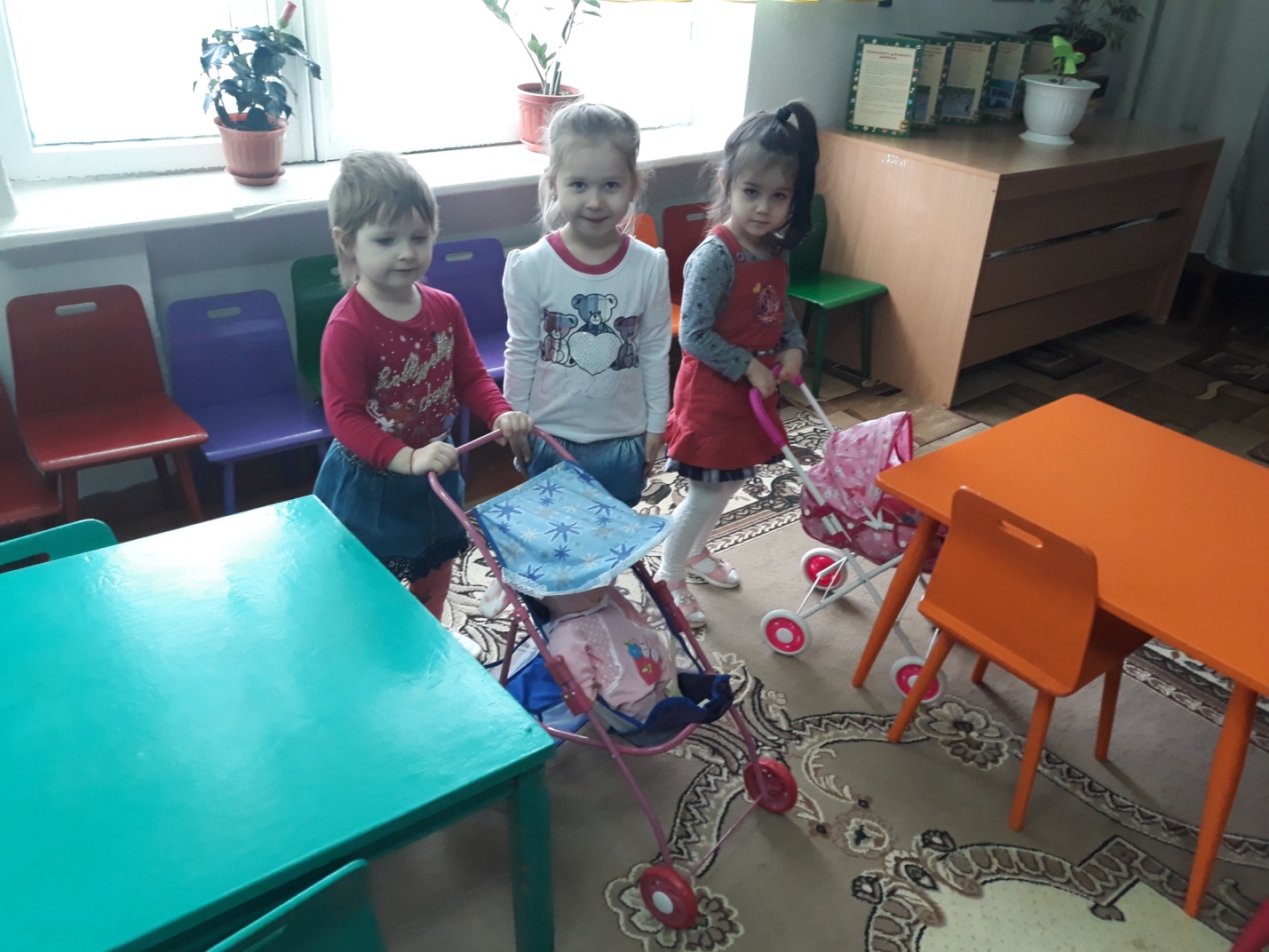 Любимым мамочкам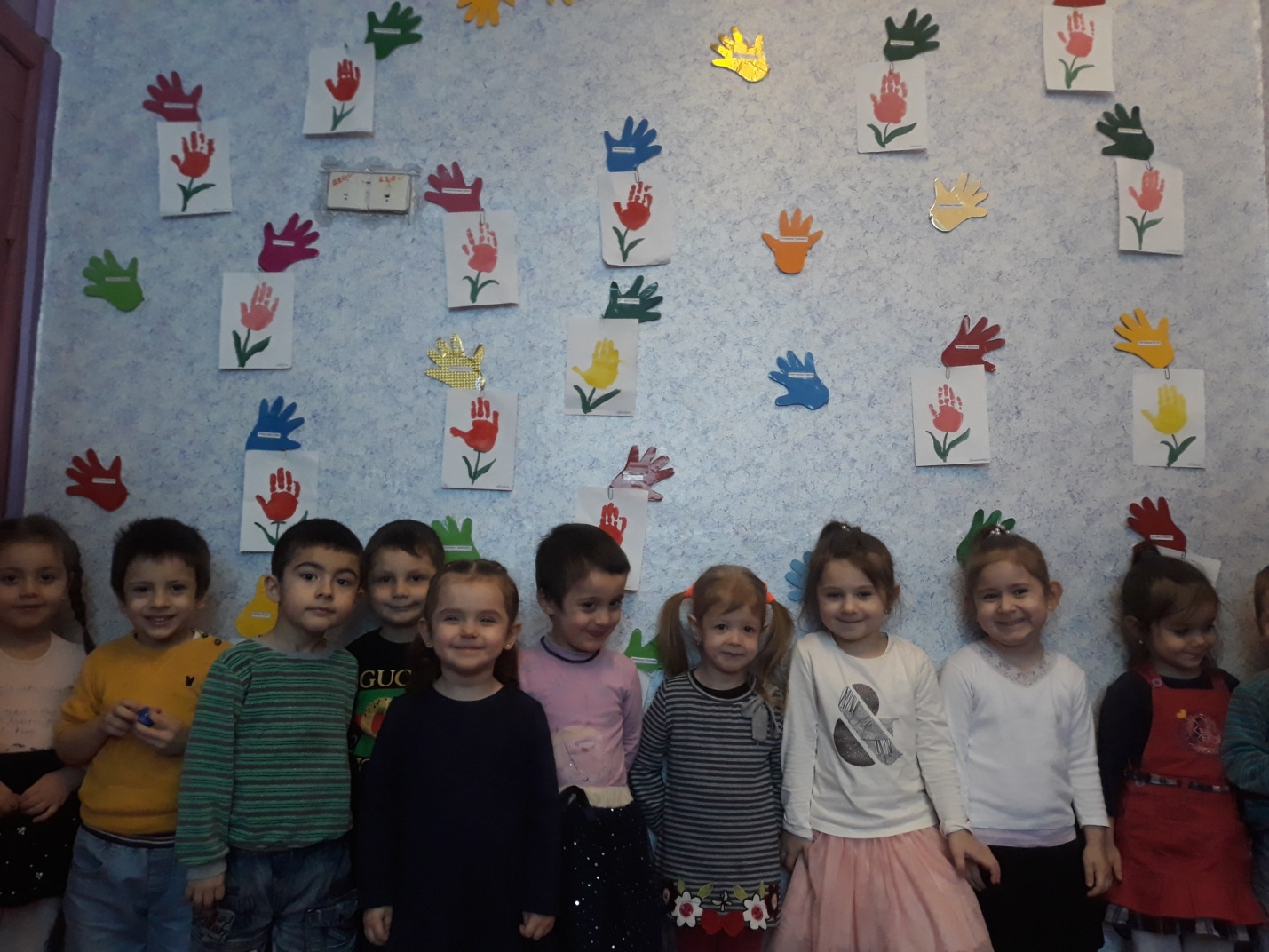 Подарок папе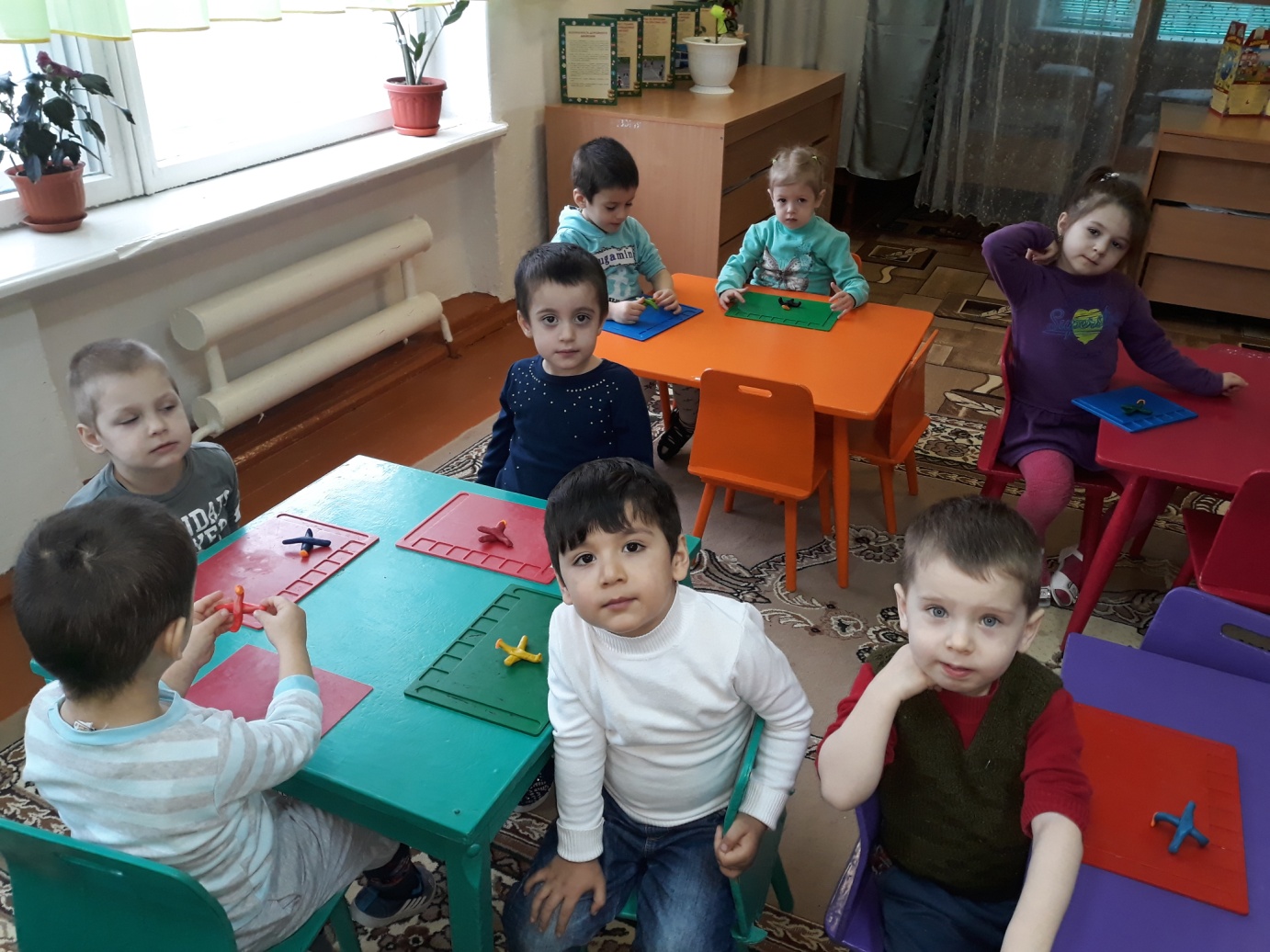 Спасибо за победу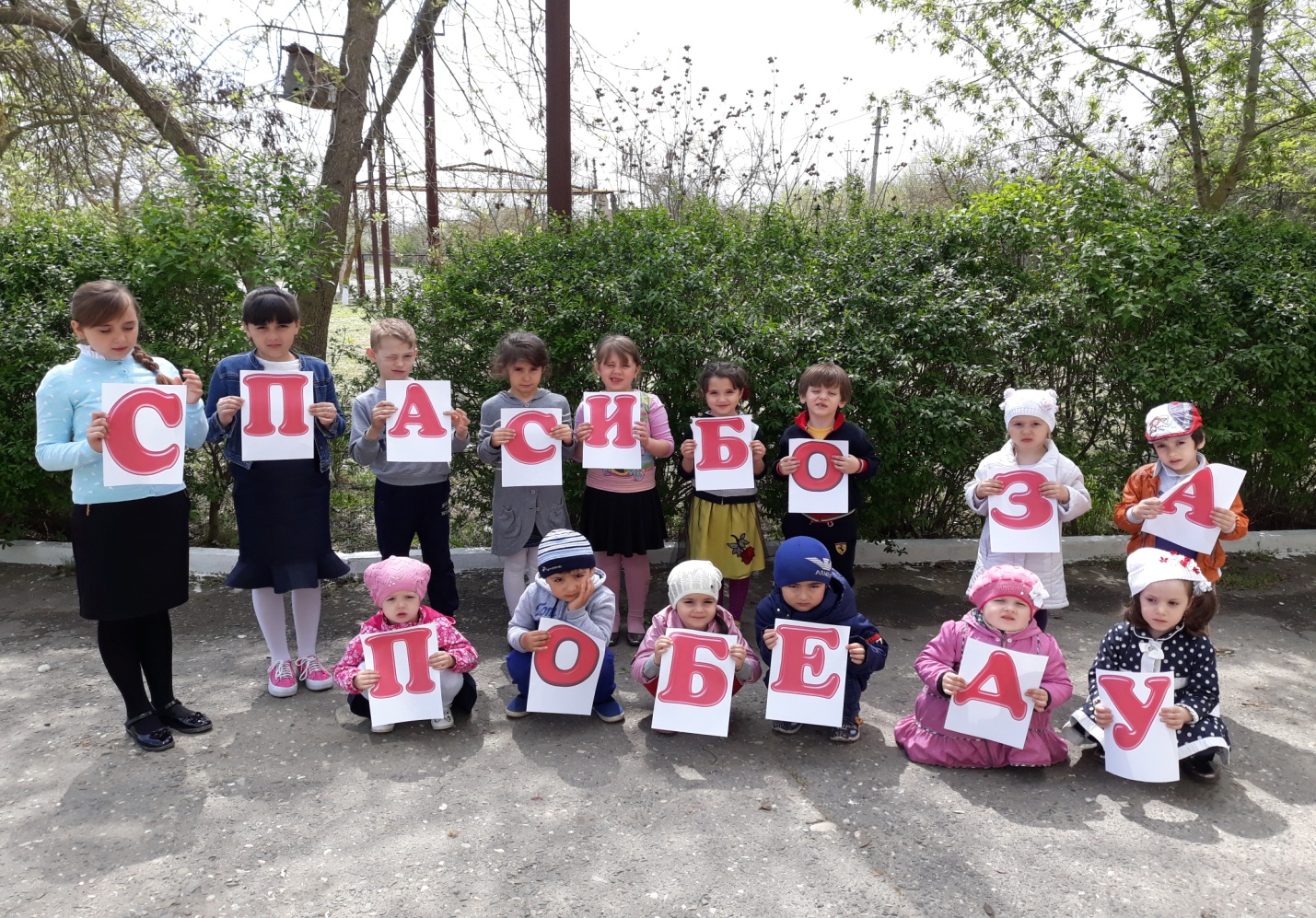 Вот и кормушка для птичек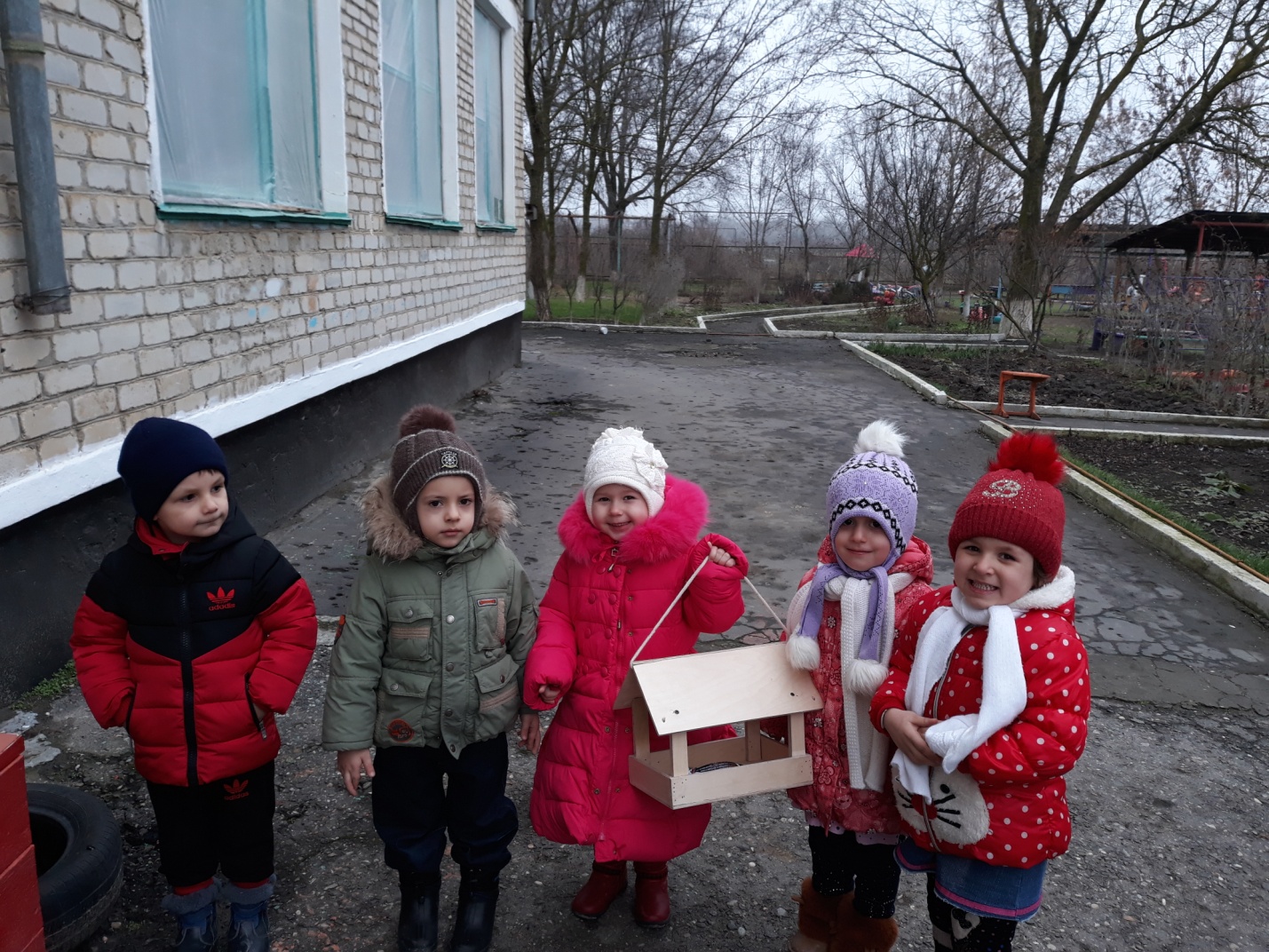 На  прогулке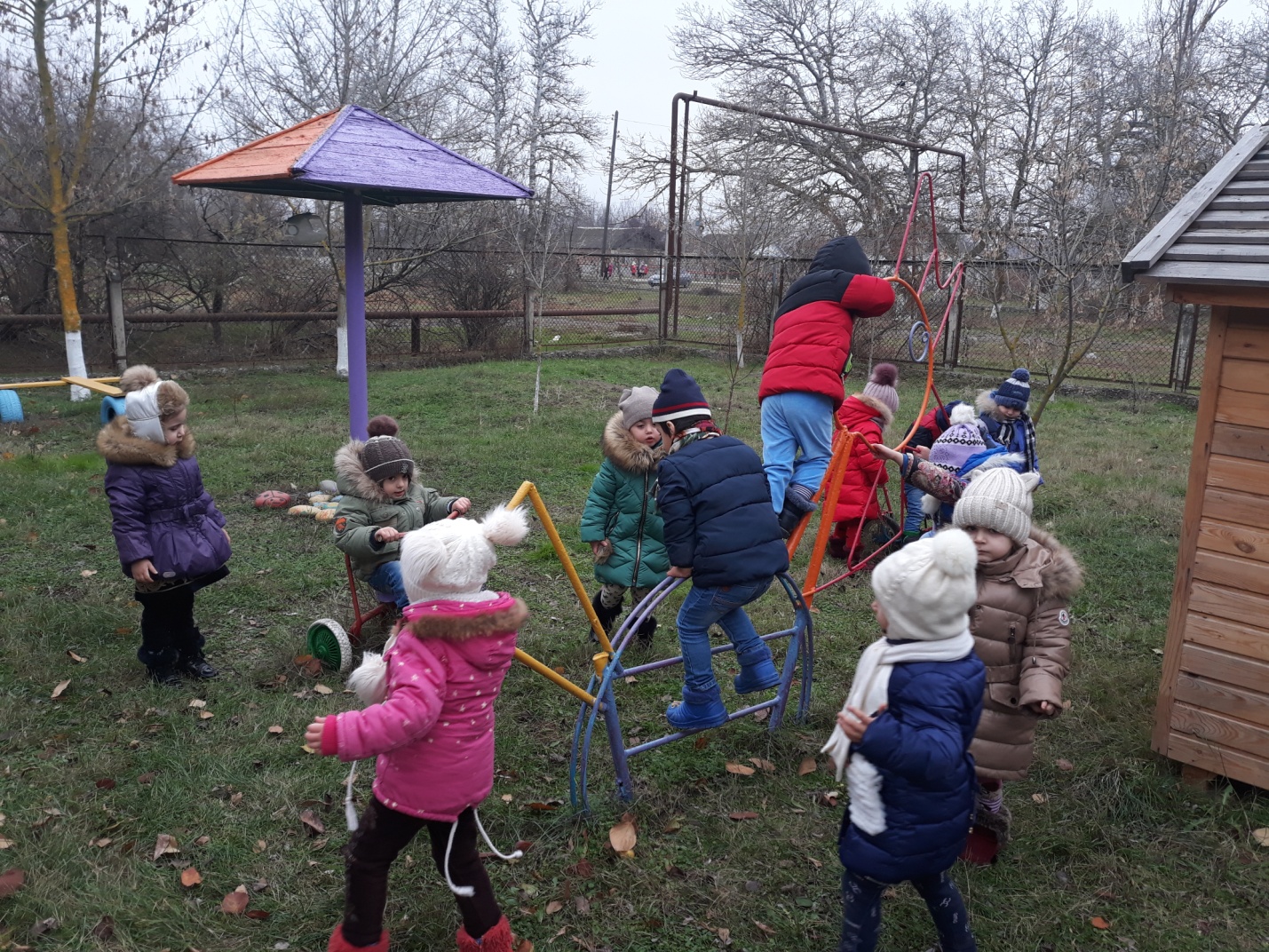 